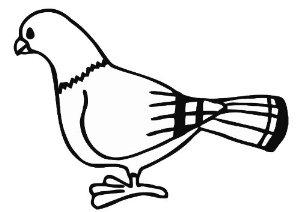 ............................................................................................................................ Г                ГА             ГОЛ            ................................................................................................................... рог            гора           Игор     ________________________________________________________________________________________________________________________________________________________________________________________________________________________________________________________________............................................................................................................................    Г                ГА              ГОЛ            ...................................................................................................................    рог            гора            Игор     ________________________________________________________________________________________________________________________________________________________________________________________________________________________________________________________________